嘉義縣109年度夢的N次方教師專業社群共備協作研習實施計畫Teachers get support，children get hope.--王政忠老師一、緣起    十二年國民基本教育課程綱要自108學年度起逐年實施，新課綱能否落實，取決於教師專業能力的提升與教學的創新。嘉義縣政府為迎接新課綱的實施，於108年7月邀請「夢的N次方」團隊主持為期二天的領域社群實作共備與專業交流研習，結合本縣教學輔導團隊打造長期性支持體系，期能激發教師行動熱情，共同致力於提升學生的學習動機與學習能力，打造翻轉課堂實踐的美麗風景。改變非一朝一夕可成，為延續教師專業社群共備動能，109年度縣府續與夢N團隊合作，期透過講師帶領之共備研習，激勵更多教師加入課堂實踐家行列，將研習所獲帶回課堂，讓社群備課成為日常，並於來年與全縣、全國教師分享，帶動更多教師共同推動教學現場的翻轉與創新。    二、計畫目標（一）透過有效教學策略與班級經營經驗分享，提供教師差異化教學方法與策略，以不斷提升自身專業知能與學生學習成效。（二）落實在地深耕理念與模式，累積教師共備實作經驗，發展區域性教學支持系統。（三）藉由教師自主增能模式，促進教師自我覺知與動能，落實學教翻轉的課堂實踐。三、辦理單位（一）指導單位：教育部國民及學前教育署（二）主辦單位：嘉義縣政府（三）承辦單位：嘉義縣溪口鄉溪口國民小學（四）協辦單位：嘉義縣立竹崎高級中學、嘉義縣梅山鄉大南國民小學、嘉義縣中埔鄉中埔國民小學、嘉義縣太保市南新國民小學、嘉義縣梅山鄉梅北國民小學。四、研習時間109年11月14日(星期六)上午9時10分起至109年11月15日(星期日)下午4時止，計2日。五、研習地點嘉義縣立竹崎高級中學（嘉義縣竹崎鄉文化路23號）。六、參加對象及錄取人數(一)參加對象：以嘉義縣高、國中小現職教師及代理代課教師為主要對象，其他縣市現職教師、代理代課教師及師培生亦可報名並視名額錄取(各組研習人員以錄取名單為準、恕不接受臨時報名或旁聽)。(二)研習課程分組及錄取人數表七、報名方式及錄取原則報名方式1、一律採線上報名，請欲參加本研習教師登入「夢的N次方」官網(網址：https://dream.k12cc.tw)並點選「109夢的N次方—嘉義地方場」進行報名。首次登入者請依畫面指示填寫個人基本資料，若資料不全者(如未提供服務單位)恕不受理報名。2、報名人員於報名期間，得隨時登入官網報名系統修改報名資料、更換班別或取消報名，惟經審核錄取後，則不得修改報名與取消報名。報名時間(實際開放報名期間依官網公告為準)1、第一階段報名時間：自109年9月28日(星期一)上午9時起至109年10月5日(星期一)晚上11時止，並於109年10月6月 (星期二)下午3時公告第一階段錄取名單。2、第二階段報名時間：若尚有班次未額滿，則於109年10月7日(星期三) 上午9時起至109年10月12日(星期一)下午11時止進行第二階段報名，並於109年10月13日(星期二)下午3時公告第二階段錄取名單。錄取原則1、本場次研習錄取順位如下：(1)本計畫承辦及協辦學校教師。(2)嘉義縣偏鄉地區教師 (偏遠學校類型之認定依教育部公布之國中小學校概況資料為準)。(3)嘉義縣一般及非山非市地區教師。(4)其他縣市教師。(5)師培生。2、報名截止後未錄取人員暫列候補，遇缺額時依報名先後順序遞補，候補期間並得改選其他尚有名額班次。錄取名單公告後，夢N官網將寄發錄取通知，報名人員亦可自行登入官網查詢錄取名單；經錄取人員須全程參加研習課程。錄取人員無故未出席研習者，承辦單位得通知其服務單位，本權責辦理。八、課程內容及活動流程九、班別課程與講師資訊   (一)請參閱官網課程與講師介紹，網址: https://dream.k12cc.tw/   (二)各班次召集人名單如下:十、預期效益
（一）提升教師教師差異化教學及班級經營分組策略及教學輔導技巧。（二）增進教師對課程與教學輔導自我覺知，有效協助教師進行課堂實踐。（三）促進教師同儕共學及共作共享，建構教師資源共享平台與支持體系。十一、經費來源與概算
　本案經費由嘉義縣政府自籌—夢的N次方經費支應。十二、差勤與獎勵：（一）參加研習人員由服務單位本權責惠予公(差)假登記，全程參與教師依實核予11小時教師研習時數。 (二) 工作人員由服務單位本權責核予公(差)假登記。(三) 承辦學校及相關工作人員依「嘉義縣國民中小學校長教師職員獎勵基準」予以敘獎。十三、附則： （一）本場次工作坊午餐，主辦單位提供代訂餐盒服務，每餐80元，於各班級報到時進行繳交。（二）請各研習教師準時報到，另為維護講師上課品質，請各研習教師上課時，務必關上手機或調整手機鈴聲型態。（三）為響應環保運動，請研習教師記得攜帶環保杯及餐具。 (四) 大眾運輸交通資訊：研習地點竹崎高中之交通資訊如附件。 (五) 視辦理期間之疫情發展，配合進行各項防疫措施。十五、本計畫經奉核定後實施，修正時亦同。研習地點：竹崎高中之交通資訊一、嘉義火車站至竹崎高中1. 公車7312 嘉義→溪心寮：竹崎高中站下車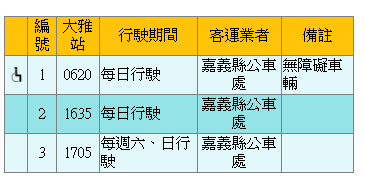 2. 公車7313嘉義－溪心寮(經松腳)：竹崎高中站下車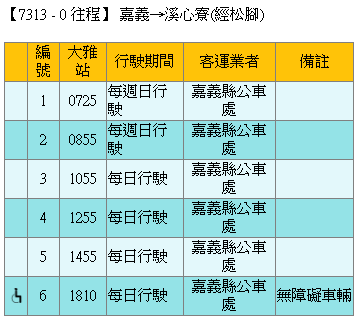 3. 公車7321嘉義－松腳：竹崎鄉農會下車(往竹崎火車站方向第一個路口右轉，4分鐘即可到達)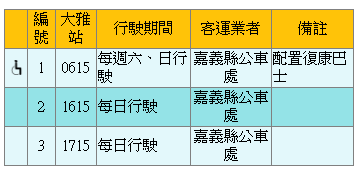 4. 公車7323嘉義→梅山(經竹崎)：三順米廠下車(往竹崎火車站方向第一個路口右轉，8分鐘即可到達。)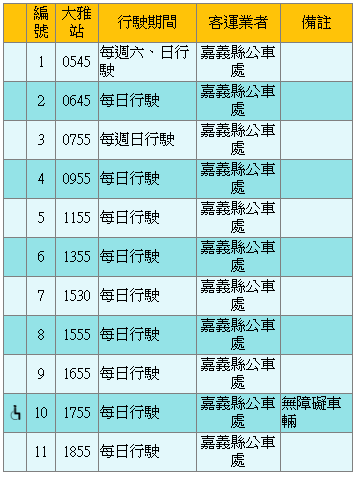 二、嘉義高鐵站至嘉義火車站1.請於高鐵2號出口搭嘉義BRT。2.嘉義高鐵站搭車時間約朴子轉運站+15分鐘。3.嘉義火車站下車後為後站，請經由跨火車站天橋至前站搭乘嘉義縣公車(詳見一、嘉義火車站至竹崎高中)至竹崎高中。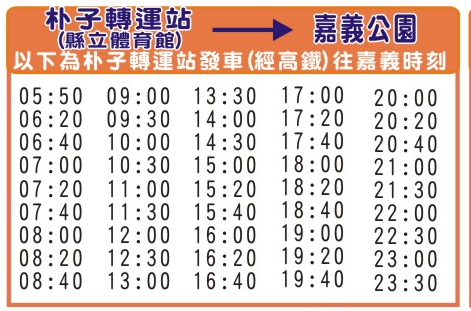 階段科目各組人數階段科目各組人數國中國文40(1班) 國小國語60(1班)國中英文40(1班) 國小英語40(1班)國中數學40(1班) 國小數學40(1班)國中社會40(1班) 國小社會40(1班)國中自然40(1班) 國小自然40(1班)國中國中合計200(共5班) 國小閱讀理解40(1班)國中國中合計200(共5班) 國小國小合計260(共5班)國高中閱讀理解40(1班)國高中國高中合計40(共1班)總計人數500人(共12班)總計人數500人(共12班)總計人數500人(共12班)總計人數500人(共12班)總計人數500人(共12班)總計人數500人(共12班)第一天：109年11月14日(星期六)第一天：109年11月14日(星期六)第一天：109年11月14日(星期六)第一天：109年11月14日(星期六)第一天：109年11月14日(星期六)第一天：109年11月14日(星期六)第一天：109年11月14日(星期六)時間時間活動內容場地場地主持／講座／工作團隊主持／講座／工作團隊08：40-9：1008：40-9：10報到活動中心(勁竹館)活動中心(勁竹館)嘉義縣服務團隊嘉義縣服務團隊09：10-9：5009：10-9：50一、開幕致詞二、關於「夢的N次方」三、頒 講師代表、溪口國小、竹崎高中、大南國小、中埔國小、南新國小、梅北國小感謝狀四、夢N簡報+大合唱五、一起築夢(大合照)六、研習活動與場地分配說明活動中心(勁竹館)活動中心(勁竹館)嘉義縣翁章梁縣長
嘉義縣政府陳添丁處長
夢N總召集人王政忠主任
嘉義縣服務團隊嘉義縣翁章梁縣長
嘉義縣政府陳添丁處長
夢N總召集人王政忠主任
嘉義縣服務團隊9：50-10：009：50-10：00進駐各班研習教室各分組教室各分組教室嘉義縣服務團隊嘉義縣服務團隊10：00-12：0010：00-12：00分領域實作/共備/分享交流各分組教室各分組教室夢N專業講師團隊夢N專業講師團隊12：00-13：0012：00-13：00午餐各分組教室各分組教室嘉義縣服務團隊嘉義縣服務團隊13：00-16：0013：00-16：00分領域實作/共備/分享交流各分組教室各分組教室夢N專業講師團隊夢N專業講師團隊16：00～16：00～學員賦歸16：00-18：0016：00-18：00工作人員檢討會議工作人員會議室工作人員會議室講師與相關工作人員講師與相關工作人員第二天：109年11月15日 (星期日) 第二天：109年11月15日 (星期日) 第二天：109年11月15日 (星期日) 第二天：109年11月15日 (星期日) 第二天：109年11月15日 (星期日) 第二天：109年11月15日 (星期日) 8：30-9：00報到報到各分組教室嘉義縣服務團隊嘉義縣服務團隊9：00-12：00分領域實作/共備/分享交流分領域實作/共備/分享交流各分組教室夢N專業講師團隊夢N專業講師團隊12：00-13：00午餐午餐各分組教室嘉義縣服務團隊嘉義縣服務團隊13：00-16：00分領域實作/共備/分享交流分領域實作/共備/分享交流各分組教室夢N專業講師團隊夢N專業講師團隊16：00～學員賦歸學員賦歸16：00-18：00工作人員檢討會議與清場工作人員檢討會議與清場工作人員會議室與所有場地講師與相關工作人員講師與相關工作人員國中科別召集人國小科別召集人其他科別召集人國文黃秋琴國語陳麗雲國高中閱讀理解宋怡慧曾期星英文許綉敏英語林鈺城國高中閱讀理解宋怡慧曾期星數學閔柏盛數學許扶堂國小閱讀理解陳欣希社會蔡宜岑社會洪夢華國小閱讀理解陳欣希自然鄭志鵬自然翁秀玉